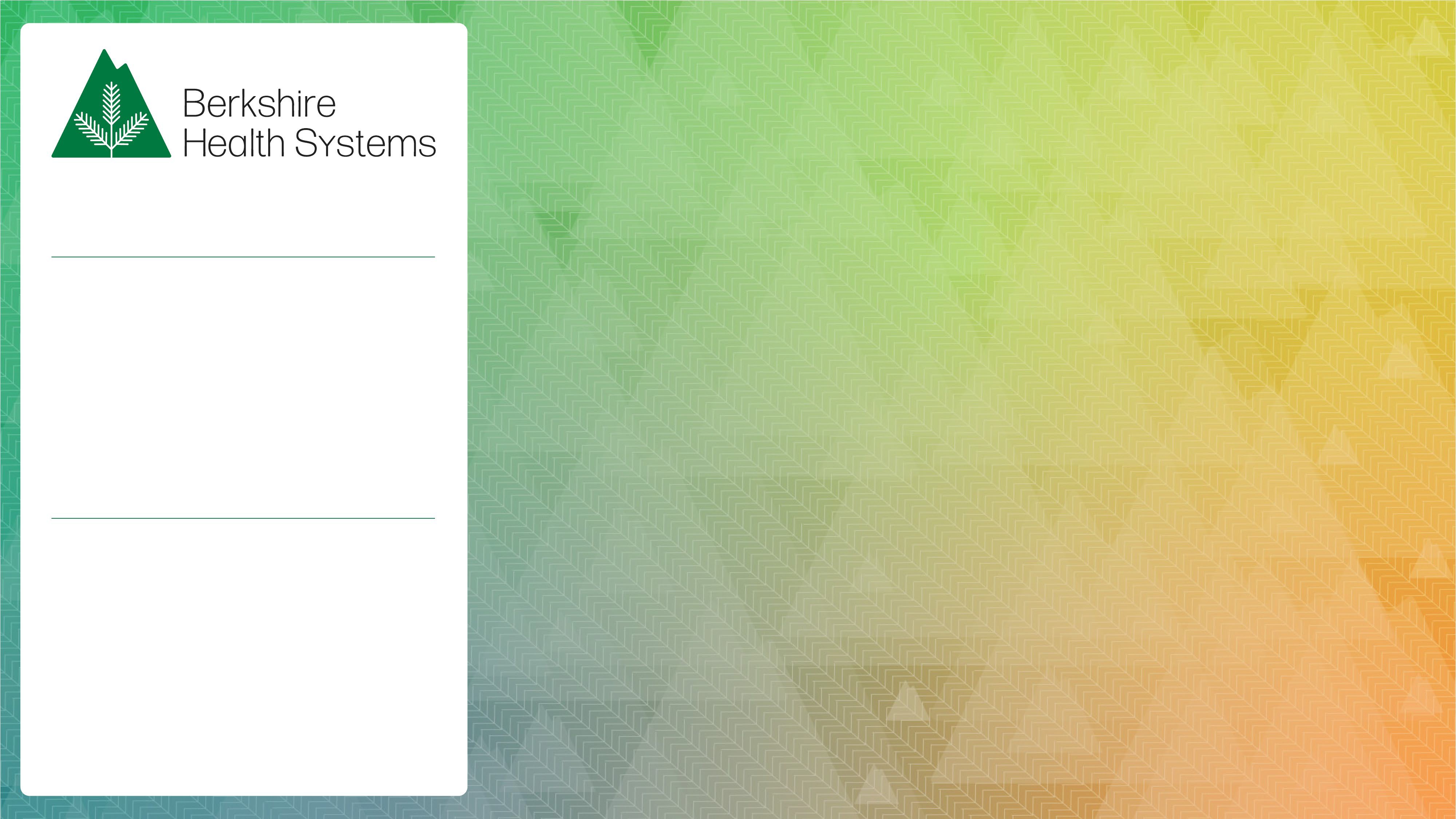 August 3, 2023	Expanding Access to Care in North AdamsCommunity Meeting:Opening a Critical Access Hospital in North CountyAugust 3, 2023AgendaBackgroundWhat is a Critical Access Hospital (CAH)?Why is a CAH Designation Important?How Does It All Work?What Does a CAH Mean for Northern Berkshire County?Next StepsQuestions?*This meeting is being recorded*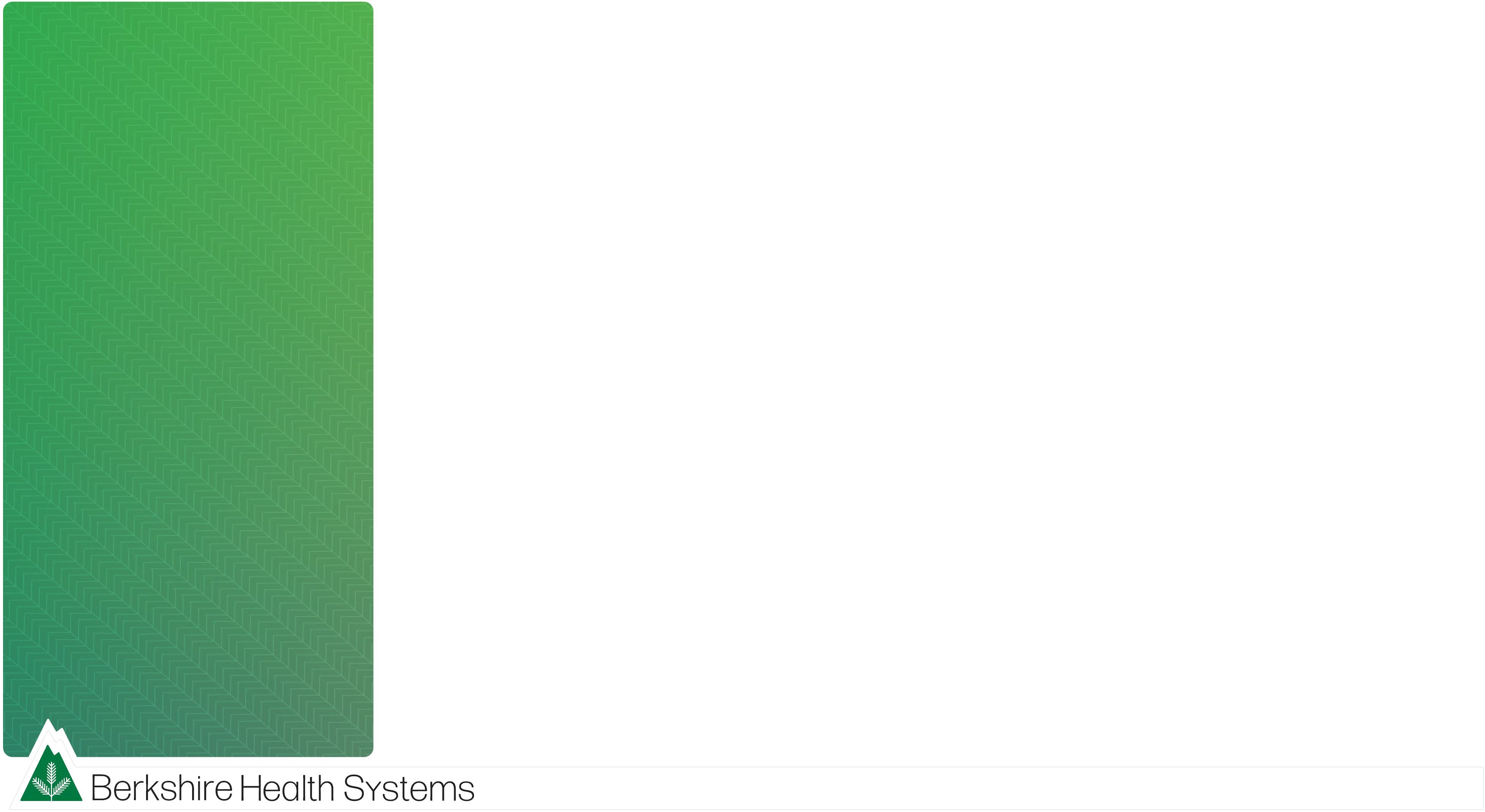 2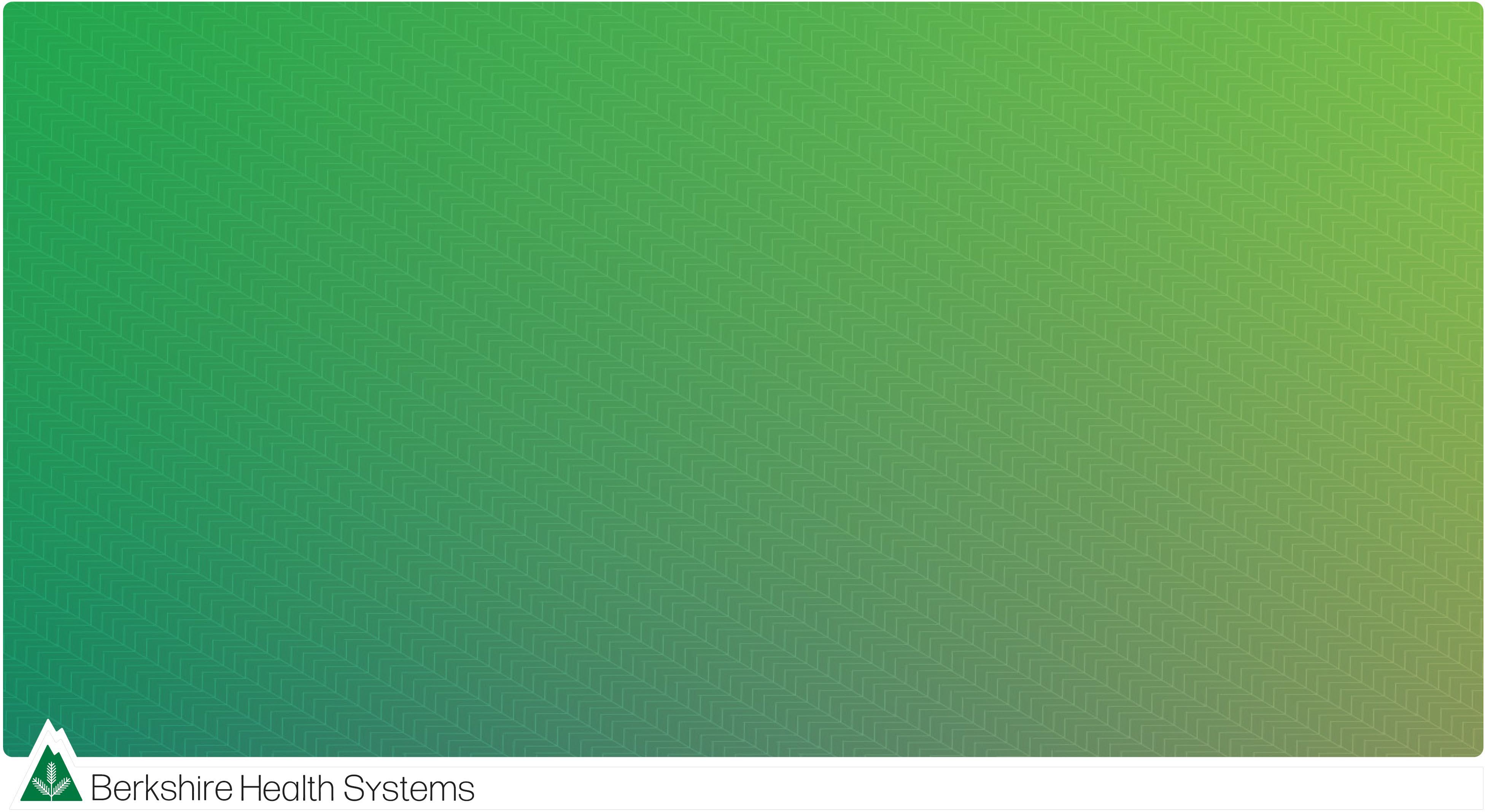 Background3BackgroundOn June 29, 2023, BHS Announced a New Plan for Access to Healthcare In Northern Berkshire CountyRe-open hospital facility with the name North Adams Regional HospitalSeek federal designation as a critical access hospital (CAH)Re-open up to 25 inpatient beds for medical/surgical care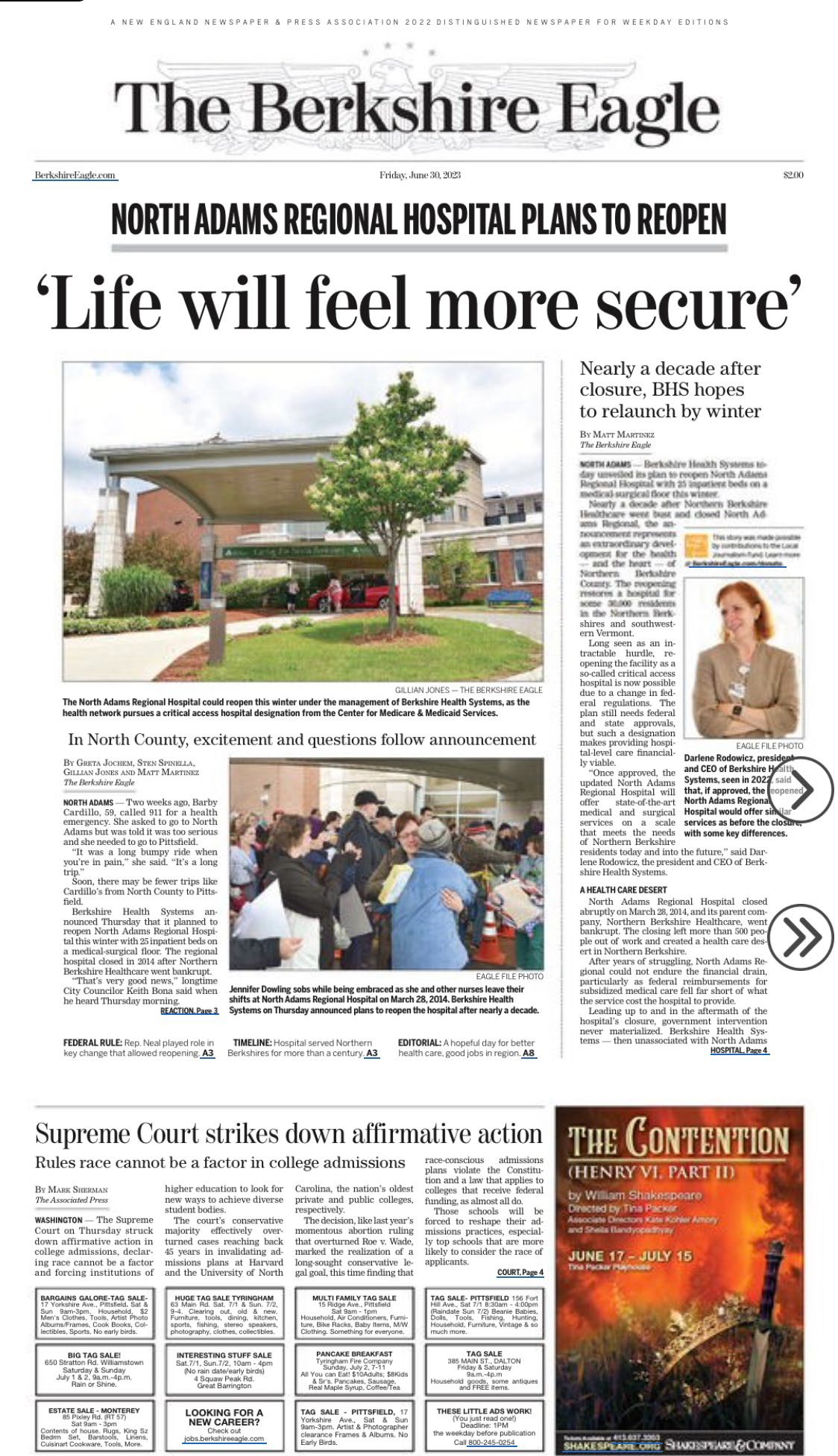 The Berkshire Eagle, June 30, 2023 (front page4BackgroundOur MissionTo advance health and wellness for everyone in our community in a welcoming, inclusive, and personalized environmentThe New NARH is a Key Part of BHS’s Strategic PlanSince 2022, we have been engaged in a strategic plan to bring our organization’s mission to life, focused on three core areas: patients, people, and community.This is a unified effort spanning all 4,000+ members of the BHS team, working together to create a healthier Berkshire County.Re-establishing inpatient beds at North Adams Regional Hospital is a pivotal step within our strategic plan, as it strengthens our ability to serve patients in North County as part of a coordinated system of care.5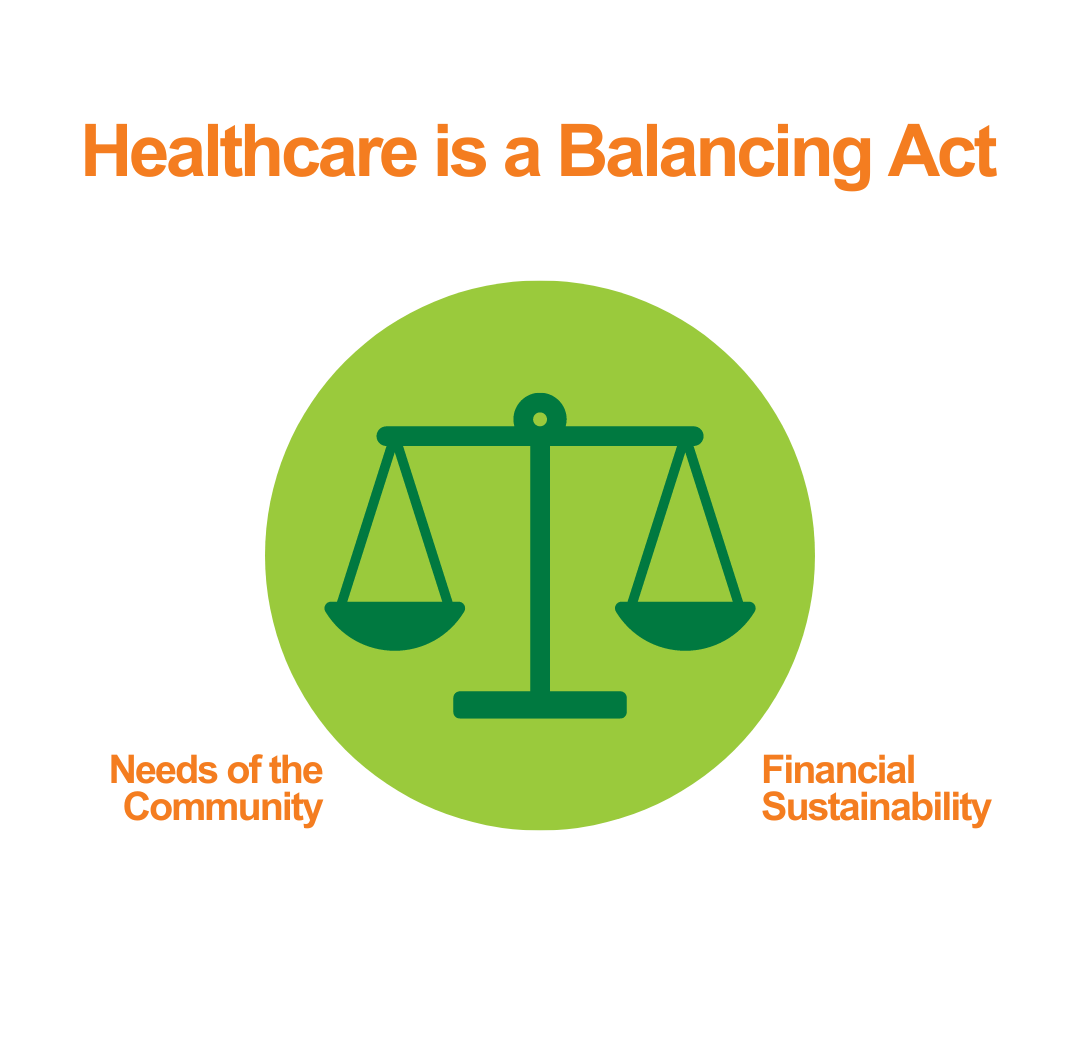 BackgroundWe are always working to maintain this balance so that we can advance health and wellness for our whole community.6What is aCritical Access Hospital? (CAH)7What is a CAH?Critical Access Hospital Designation(CAH)A critical access hospital is small facility that has been specifically recognized by the federal government for its important role in providing healthcare services to people in a rural area.A CAH designation is granted by the Center for Medicare and Medicaid Services (CMS) and it determines how hospitals are paid by government insurance for the care they provide.Congress created the CAH designation in 1997 in response to over 400 rural hospital closures during the 1980s and early 1990s.8Why is a CAH DesignationImportant?9What is a CAH?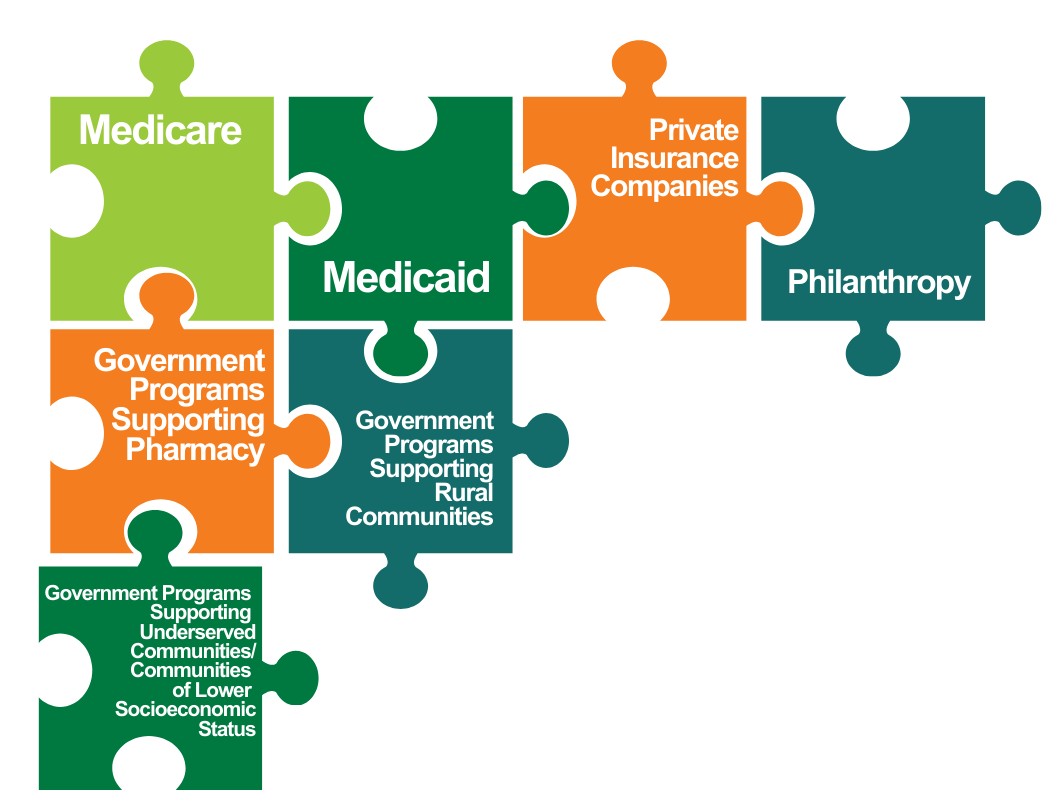 Ensuring financial sustainability of a health system is like a puzzle.Critical Access Hospitals are one part of ensuring that we have a strong healthcare system in our community.10How Does It All Work?11How Does It All Work?Conditions To Obtain CAHDesignationLocation RequirementsThe hospital is located in rural area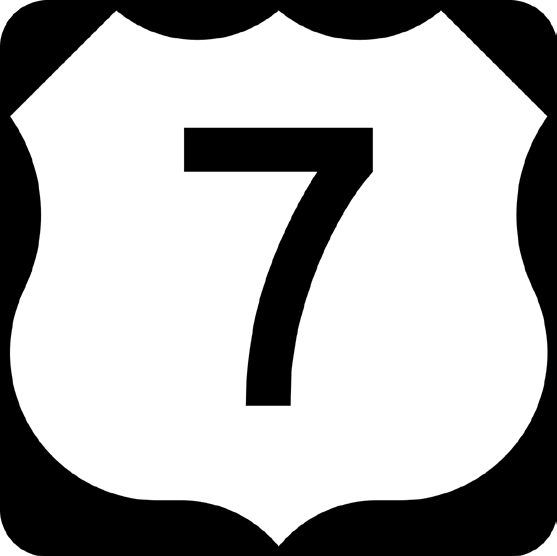 The hospital is more than a 15-mile drive from another hospital if the hospitals are connected by a federal highway with two lanes.This highway requirement recently changed, which is what has now allowed BHS to seek a CAH designation at NARH.12How Does It All Work?Conditions To Obtain CAHDesignationPatient Care RequirementsMust provide 24/7 emergency care servicesMust maintain 25 or fewer acute inpatient or observation bedsBeds can include swing beds (skilled nursing)Must have patients with average length of stay of 4 days or lessMust be part of a system of care and have transfer agreements for higher levels of care13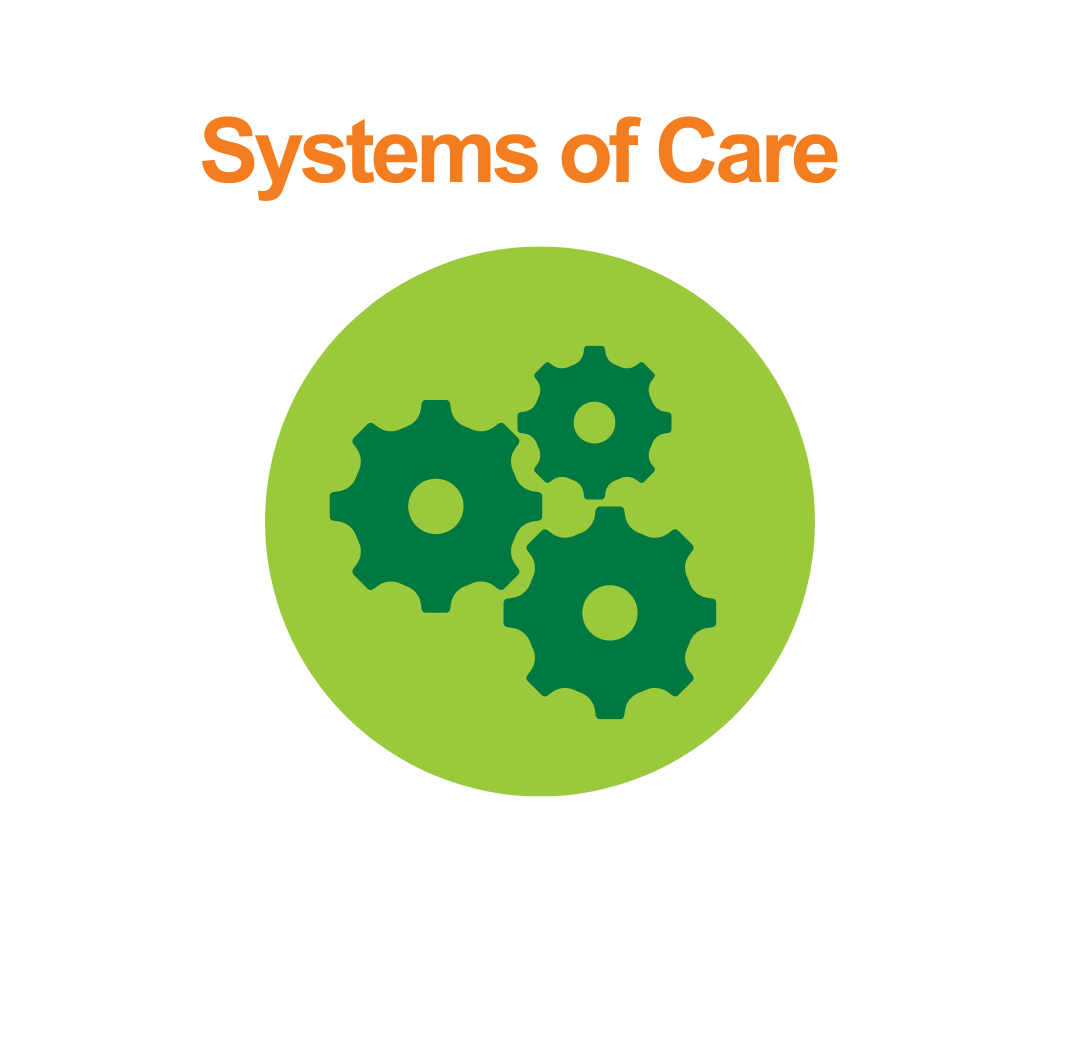 How Does It All Work?CAHs provide rural patients with access to critical healthcare services close to home and then work within a system to address more complex patient needs.14What Does a CAH Mean for Northern Berkshire County?15Impact on Northern BerkshireBenefits of a CAH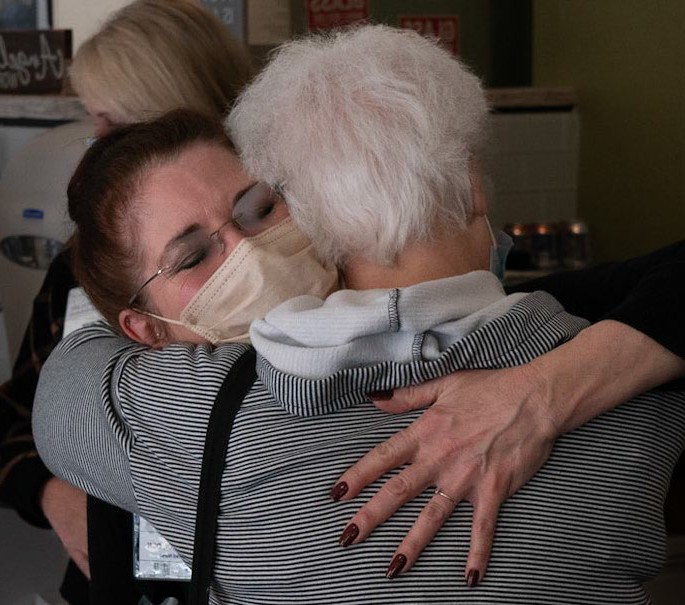 Keeps essential patient care close to homeImproves convenience and comfort-level of patients in North CountyCuts down on transport times for Emergency Medical Services (EMS) and reduces common transportation issuesProvides important stabilization and transfer services for complex patient needsHelps to ensure financial sustainability of healthcare services through enhanced reimbursement rates from federal governmentExpands eligibility for other types of government support like grants, technical assistance, and educational benefits16Impact on Northern BerkshireTypes of Health Conditions at a CAHWe expect to treat patients with similar conditions to those we see at Fairview CAH, while always relying on the resources and skills of BHS system of care to treat more advanced and complex cases.For example:Pneumonia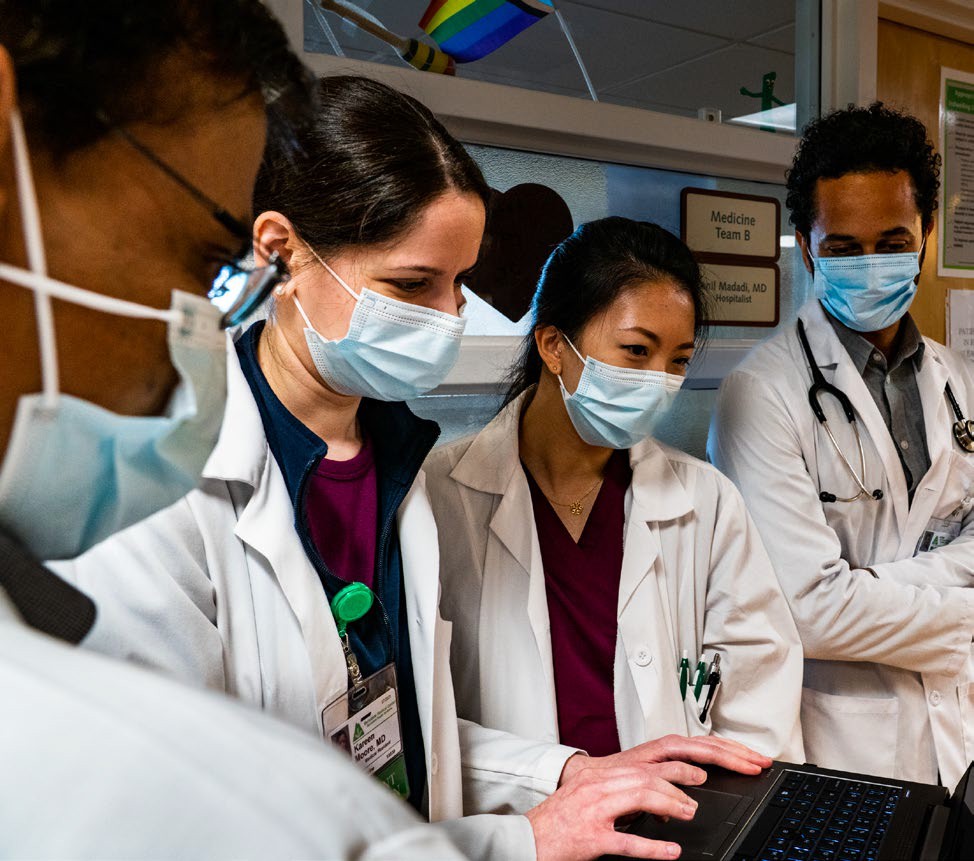 Heart FailureCOPDCardiac ArrythmiaUrinary Tract InfectionRespiratory FailureChest PainWeaknessSyncope/Collapse/FaintingHip-ReplacementPost-Surgical Care17Next Steps in the Process18Next Steps/ProcessComplex Local, State, and Federal ProcessesSeek Approval for MA Determination of NeedObtain MA State Hospital LicenseApply to CMS for CAH through State Office of Rural HealthComplete Surveys for Medicare and Other Agencies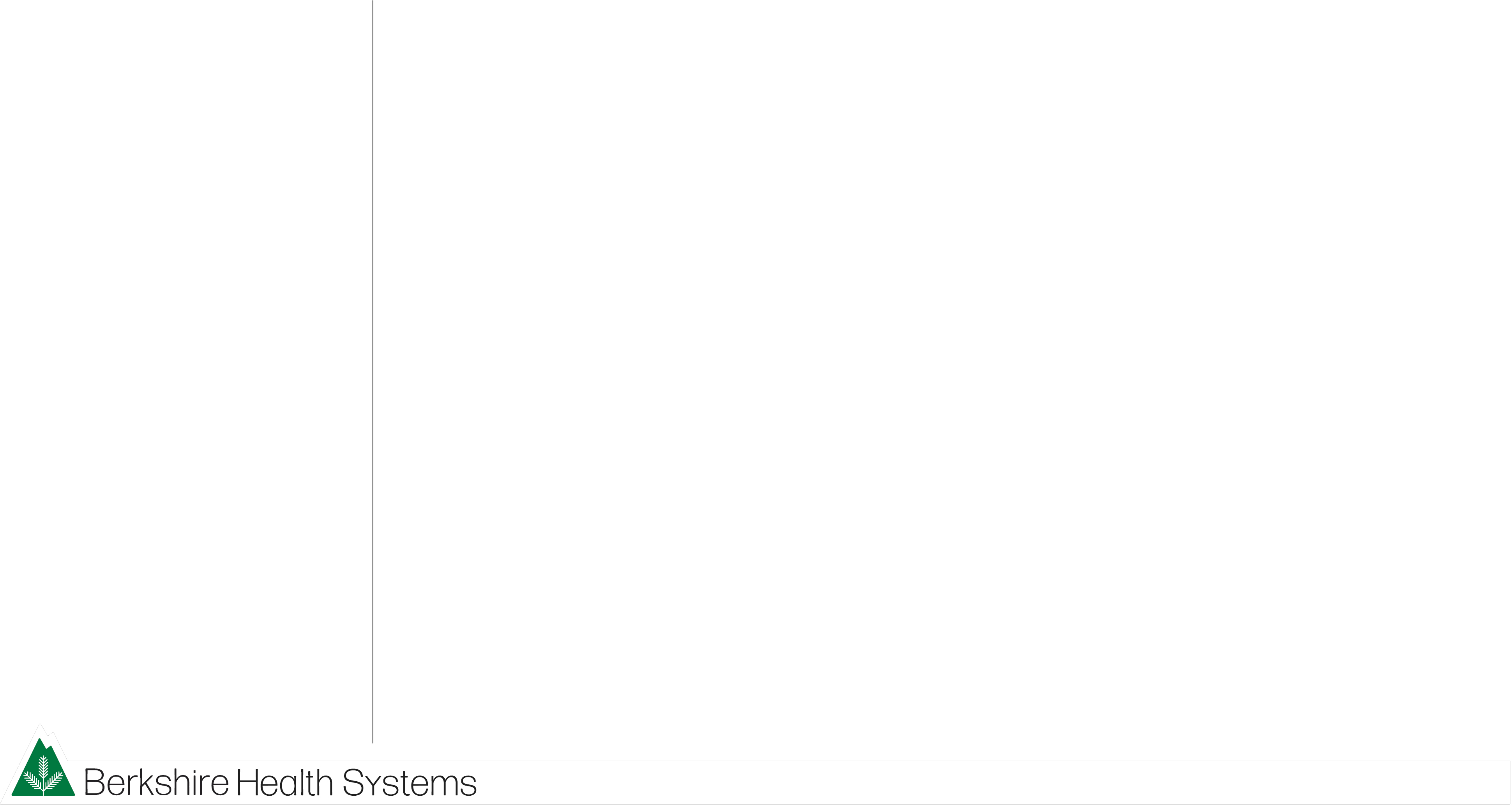 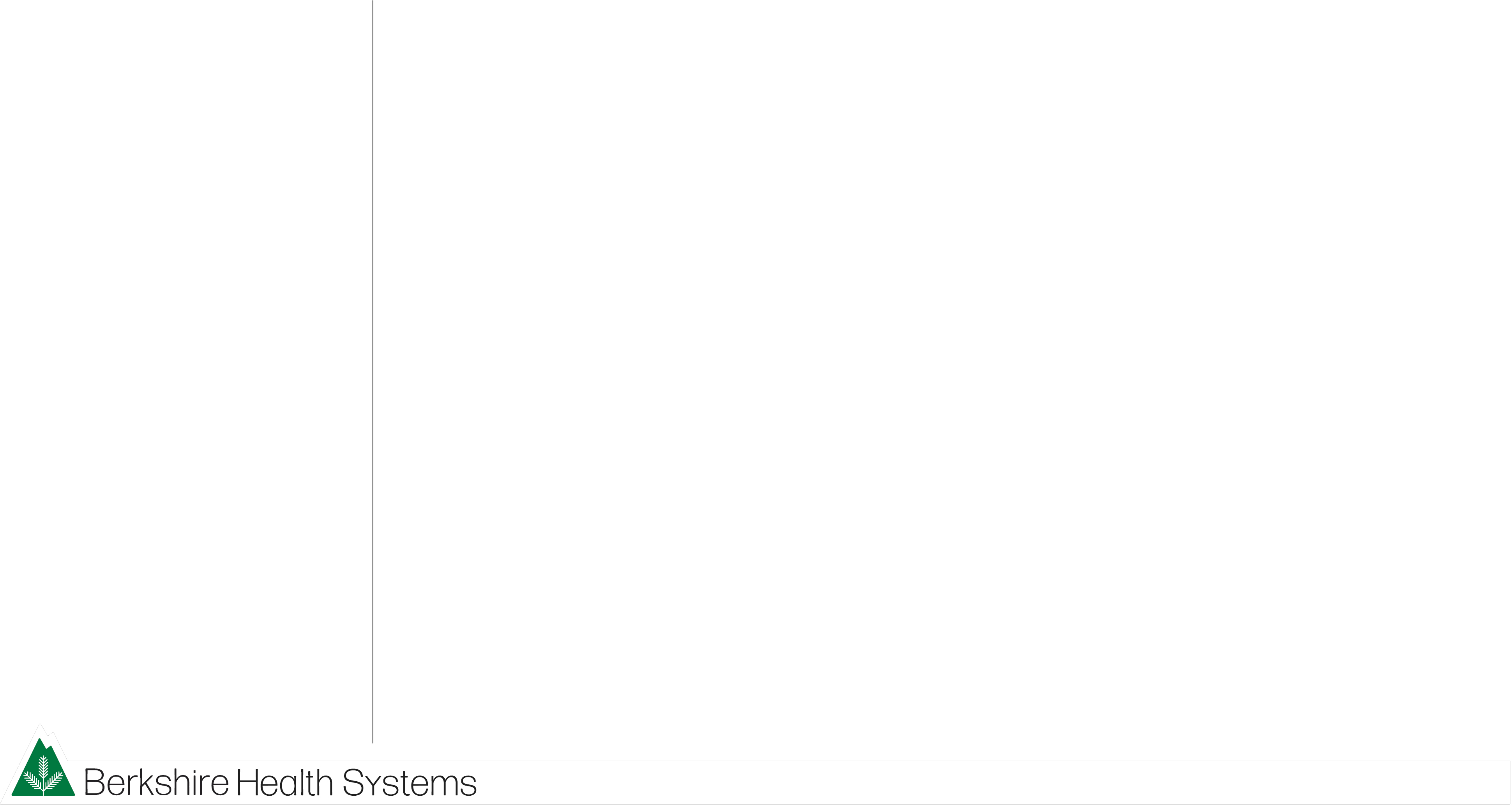 Target Opening Early 202419How You Can HelpSpread the word about the benefits of a CAH in our communityComplete a Letter of Support to let Massachusetts Department of Public Health know that you support this projectContact us with questions at community@bhs1.org20August 3, 2023Questions?There are two microphones located at the front of the room near the stage.Please:Form one line behind each mic,Introduce yourself and your town, andAsk your question.21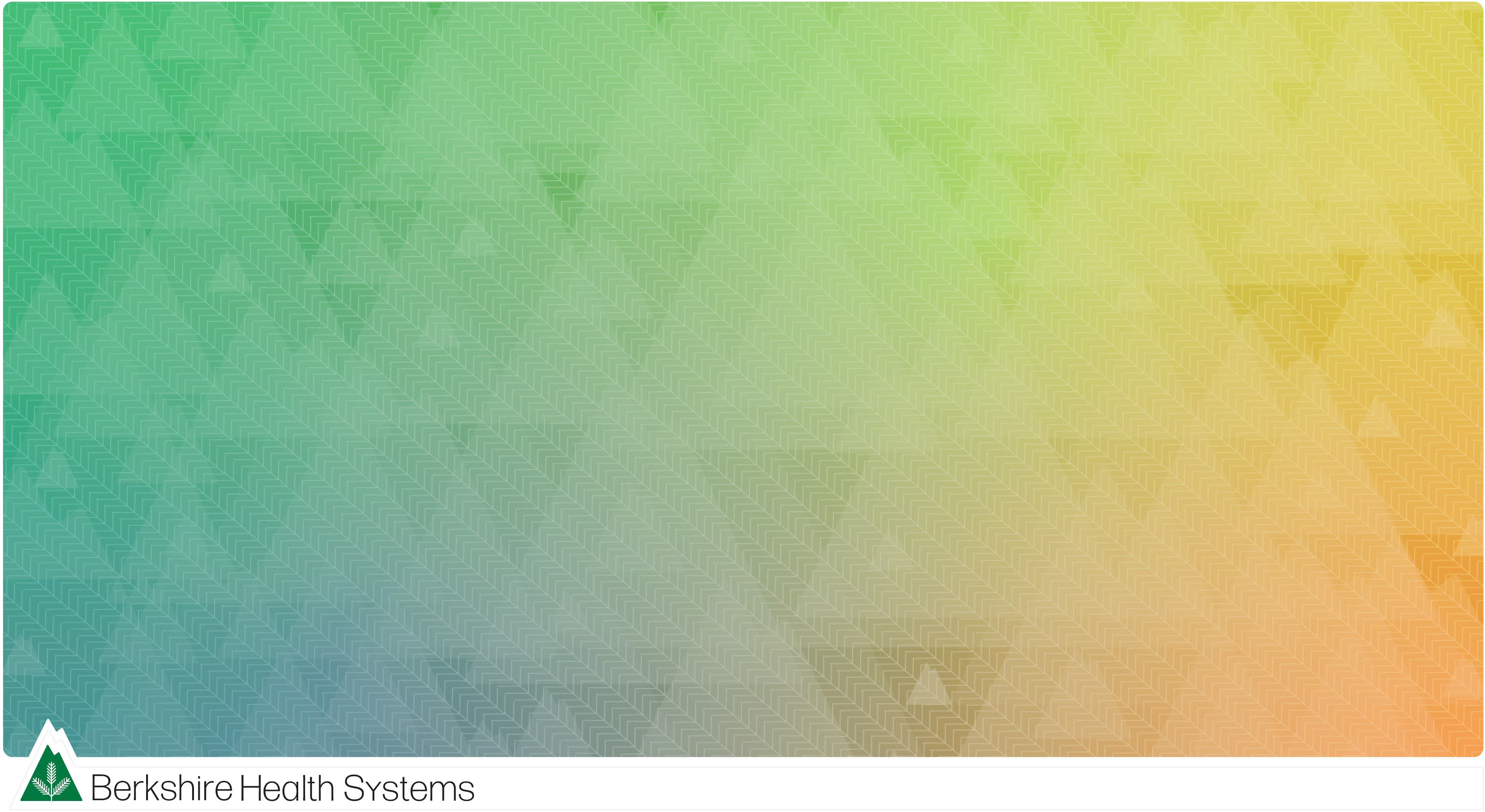 Thank You!221240\0177\2010136.v1